Поздравляем юбиляров февраля 2022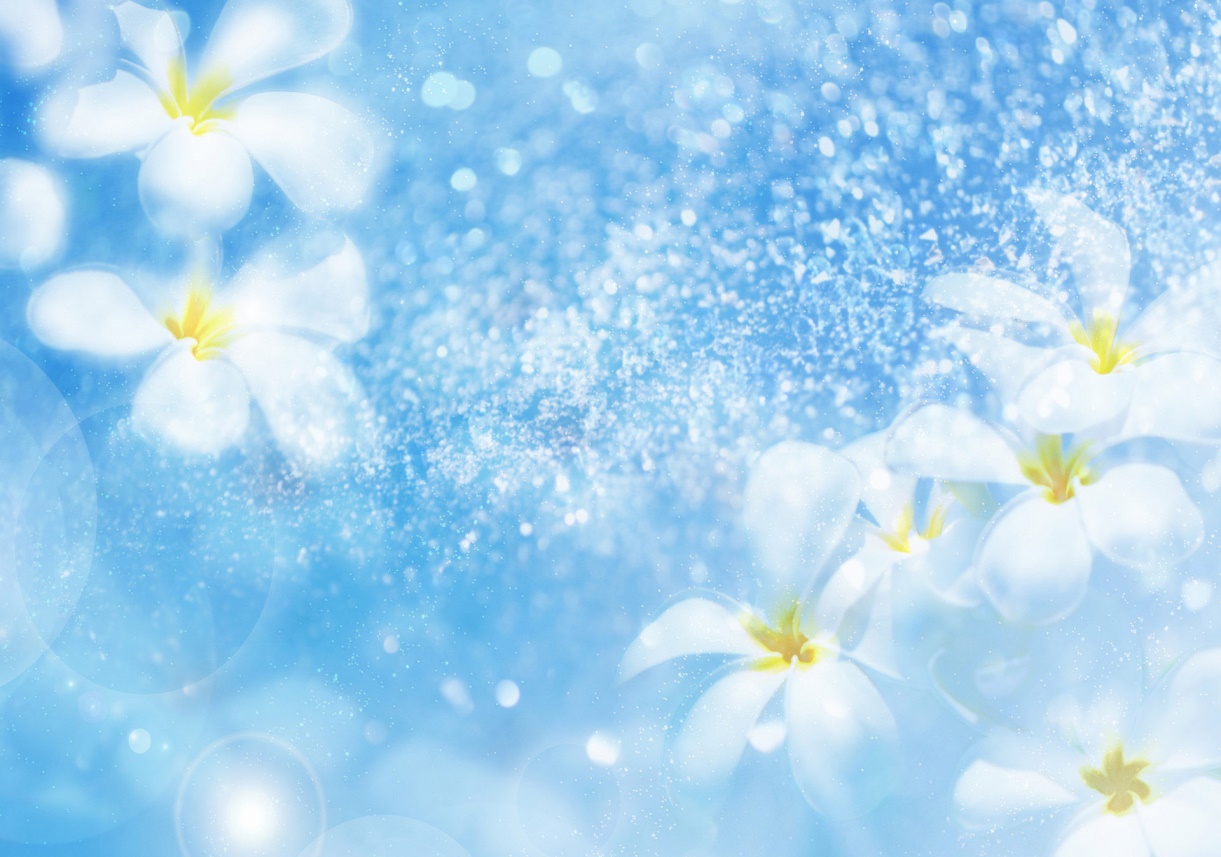 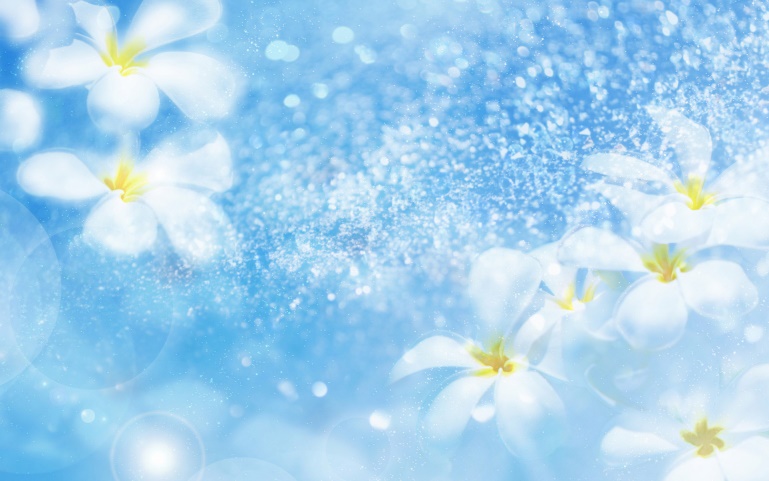 муниципального округа Северный70 летБЕЛИКОВА ИРИНА ИВАНОВНАБУДАНОВ ЕВГЕНИЙ ЛЕОНИДОВИЧБУШИХИНА ЛАРИСА ВАСИЛЬЕВНАВЕТЧИНКИНА ГАЛИНА СЕМЕНОВНАВОРОБЬЕВ ВИКТОР ВАЛЕНТИНОВИЧГОРНОСТАЕВ СЕРГЕЙ ПЕТРОВИЧГРЕВЦЕВА ВАЛЕНТИНА АЛЕКСАНДРОВНАГУМИНА ВАЛЕНТИНА ЛЕОНИДОВНАДЕНИСОВА НИНА ВАСИЛЬЕВНАЕВДОКИМОВА НИНА ГЕОРГИЕВНАЖДАНОВА ТАТЬЯНА КОНСТАНТИНОВНАЖУКОВА НАТАЛЬЯ ВАСИЛЬЕВНАИВАНОВ ВИКТОР ВЛАДИМИРОВИЧИВАНОВА ИРАИДА НИКОЛАЕВНАКАТКОВ СЕРГЕЙ КОНСТАНТИНОВИЧКЛЕВЦОВА ВАЛЕНТИНА ВЛАДИМИРОВНАКОЖЕНКОВ ВАЛЕРИЙ ШАПИЕВИЧКОЗЛОВСКИЙ АЛЕКСАНДР МАКСИМОВИЧКОСТИНА НАТАЛИЯ ПАВЛОВНАКОТЛЯРОВ ВЛАДИМИР ПЕТРОВИЧКРЮЧКОВА ВАЛЕНТИНА АЛЕКСЕЕВНАКУЗНЕЦОВА ВЕРА КОНСТАНТИНОВНАКУЗНЕЦОВА ОЛЬГА ПЕТРОВНАМАКСИМАЧЕВ ОЛЕГ ВЛАДИМИРОВИЧМАМЕРЗАЕВ АЛИМИРЗЕ АЛИСКЕРОВИЧМАРКИНА ВАЛЕНТИНА ПЕТРОВНАМАСЮКОВА НАТАЛИЯ АРСЕНЬЕВНАНАЗАРОВА ЕЛЕНА ВИТАЛЬЕВНАПАВЛОВ ВАЛЕРИЙ АЛЕКСАНДРОВИЧПАДЧИНА НИНА МИХАЙЛОВНАПОДШИБЯКИН АЛЕКСАНДР АЛЕКСЕЕВИЧПРОКОФЬЕВА НАТАЛИЯ ПАВЛОВНАСЕМЕНОВА ВАЛЕНТИНА НИКОЛАЕВНАСМИРНОВА ГАЛИНА ФЕДОРОВНАУТКИНА ОЛЬГА ВАСИЛЬЕВНАФЕДОРОВ ЕВГЕНИЙ ЮРЬЕВИЧЧИРКОВА ТАМАРА ЯРОПОЛЬЕВНАШАРОВА ВАЛЕНТИНА МИХАЙЛОВНАШАХМАМЕТОВА РЯИСЯ АЙСЕЕВНАШУБИН СЕРГЕЙ ВЛАДИМИРОВИЧ75 летАНДРЕЕВСКААБРАМОВА ГАЛИНА ГРИГОРЬЕВНААНТИПИЧЕВА ВАЛЕНТИНА ЛЕОНИДОВНААНТИПОВ ЮРИЙ НИКОЛАЕВИЧБЕЛОКОПЫТОВ ГЕННАДИЙ МИХАЙЛОВИЧБЕССАРАБ ЛЮДМИЛА ГРИГОРЬЕВНАБЛИЗНОВА ЖАННА ЮРЬЕВНАБОРИСОВА ТАТЬЯНА ФЕДОРОВНАВЕЙСМАН НИНА ПЕТРОВНАГУДЫНО НИКОЛАЙ ТИХОНОВИЧДАВЫДОВА НАТАЛЬЯ МАТВЕЕВНАДОЛГОПОЛОВА НАДЕЖДА ВАСИЛЬЕВНАЖУКОВА СВЕТЛАНА НИКОЛАЕВНАКОГАН ЛЕВ БОРИСОВИЧКРЫЛОВ СЕРГЕЙ ИВАНОВИЧКУРГУЗОВ АЛЕКСАНДР ИВАНОВИЧКУРНЫШЕВ ВЛАДИМИР ИВАНОВИЧЛЮКАЙТИС ЗЕНОНАС АНИЦЕТОМАТУХНО СТАНИСЛАВ ЛЕОНИДОВИЧМОСКОВКИНА ТАМАРА НИКОЛАЕВНАМОХОВ ВАЛЕНТИН НИКОЛАЕВИЧНАРКЕВИЧ ВАЛЕРИЙ СЕРГЕЕВИЧНИКИФОРОВА ВАЛЕНТИНА ГЕННАДЬЕВНАПАВЛОВСКАЯ РАИСА СТЕПАНОВНАПАНКОВ ВИКТОР ФЕДОРОВИЧПИСКУНОВА АННА ИГНАТЬЕВНАПРЕЙС КОНСТАНТИН АНАТОЛЬЕВИЧПРОКОФЬЕВ ГЕННАДИЙ ВАСИЛЬЕВИЧРОМАНОВА НАДЕЖДА МИХАЙЛОВНАСАМСОНОВ СЕМЕН ЕГОРОВИЧСИДЕЛЬНИКОВ ЮРИЙ ИВАНОВИЧСЛОБОДЯНЮК ГАЛИНА ИВАНОВНАСМИРНОВА ГАЛИНА АЛЕКСАНДРОВНАСОБАШНИКОВА НИНА ВАСИЛЬЕВНАСОБОЛЕВА ЭЛЕОНОРА ГРИГОРЬЕВНАСОЛОМЫКОВА ТАМАРА ВАСИЛЬЕВНАСТРЕЛКОВА ГАЛИНА ВАСИЛЬЕВНАСУК ВЛАДИМИР ИЛЬИЧУСТИНОВА ГАЛИНА ВАСИЛЬЕВНАФЕДОРОВ ИГОРЬ АППОЛИНАРИЕВИЧХАРИТОНОВ ГЕННАДИЙ АЛЕКСАНДРОВИЧХОМЕНКО ГАЛИНА НИКОЛАЕВНАХУХРИН ВАЛЕРИЙ ВАСИЛЬЕВИЧЧАХНАКИЯ ВЕРА АЛЕКСАНДРОВНАЧИБИСОВ АЛЕКСАНДР КОНСТАНТИНОВИЧШАНДЛОРЕНКО НАТАЛИЯ АЛЕКСАНДРОВНАЮГОВА ЛИДИЯ ЯКОВЛЕВНА80 летБЕЛЬТЮКОВА АЛЕКСАНДРА МИХАЙЛОВНАБЕНЕЦКАЯ ЛЮДМИЛА ВСЕВОЛОДОВНАВАСИЛЬЕВ МИХАИЛ МИХАЙЛОВИЧВАСЮШКИН ЭДУАРД МАКСИМОВИЧДЕМЕНКОВА НИНА ПЕТРОВНАЗУЕВ АЛЕКСЕЙ АЛЕКСАНДРОВИЧКЛЕНОВАЯ НАДЕЖДА ЕВЛАМПИЕВНАКЛОЧКОВИЧ МАРИЯ АЛЕКСАНДРОВНАКУЗНЕЦОВА ВАЛЕНТИНА КУЗЬМИНИЧНАЛАНЕВИЧ НИНА НИКАНОРОВНАЛЕБЕДЕВА ИРАИДА ВАСИЛЬЕВНАЛОБАРЕВА СВЕТЛАНА ИВАНОВНАМОХИНА АЛЕКСАНДРА ФЕДОРОВНАОВЧИННИКОВА ВАЛЕНТИНА СТЕФАНОВНАРАБИНОВИЧ ЛЕВ МОИСЕЕВИЧСЕДОВ ВЛАДИСЛАВ ИВАНОВИЧСМИРНОВА АННА ПАВЛОВНАСОКОЛОВА ГАЛИНА МИХАЙЛОВНАСОЛОМЫКОВ ВАЛЕРИЙ АЛЕКСАНДРОВИЧТИМОШЕНКО АНТОНИНА ЕФИМОВНАФИЛИМОНОВА ТАМАРА ИВАНОВНА85 летАГЕЕВА ГАЛИНА ЛЕОНТЬЕВНААМШАННИКОВА МАРИЯ ДМИТРИЕВНААФОНИНА ВАЛЕНТИНА БОРИСОВНАБОГДАНОВА ГАЛИНА АЛЕКСАНДРОВНАБОГОМОЛОВА ЛЕОНОРА БРОНИСЛАВОВНАБОРИСЕНКОВА МАРГАРИТА ИВАНОВНАВАСИЛЬЕВА ТАМАРА ДМИТРИЕВНАГИБЯНСКАЯ ТАМАРА АНДРЕЕВНАГОЛИШНИКОВА ИРИНА ИОСИФОВНАГРАЧКОВА ЛИДИЯ СТЕПАНОВНАГРИДНЕВА ВАЛЕНТИНА ФЕДОРОВНАДОКУЧАЕВ ВИКТОР НИКОЛАЕВИЧЕФИМОВА ЛИДИЯ ЕФИМОВНАЗАБАРОВА РАИСА МАРТЫНОВНАКАЛЕМБЕТ ГАЛИНА ВАСИЛЬЕВНАКОСТИНА ВАЛЕНТИНА ФЕДОРОВНАКРАВЧЕНКО ЕКАТЕРИНА ЯКОВЛЕВНАКУЗЬМИНА ВАЛЕНТИНА ПЕТРОВНАМАЛКОВ ГРИГОРИЙ АБРАМОВИЧМАРГАЙКИНА ТАИСИЯ АНДРЕЕВНАМАРКОВ АЛЕКСЕЙ АНДРЕЕВИЧМАТВЕЕВА ГАЛИНА ВАСИЛЬЕВНАМУРАВСКИЙ НИКОЛАЙ ГРИГОРЬЕВИЧНЕЙМЕР ВАЛЕНТИНА ДМИТРИЕВНАНИКОЛАЕВА ЗИНАИДА СЕРГЕЕВНАОГОРОДОВА МАРГАРИТА МАКАРОВНАПРИДАТОК АЛЕКСАНДРА АЛЕКСЕЕВНАРОСЛОВ ЛЕОНИД КОНСТАНТИНОВИЧСАВИНОВА ЕКАТЕРИНА НИКОЛАЕВНАСЕРГЕЕВА ГАЛИНА СЕРГЕЕВНАСКАЧКОВА ЕЛЕНА ПАВЛОВНАСОКОЛОВА ГАЛИНА МИХАЙЛОВНАСОРОКИН ВЛАДИМИР АЛЕКСАНДРОВИЧСУМИН МИХАИЛ ГРИГОРЬЕВИЧФЕДОРОВИЧ ВАЛЕНТИНА ИВАНОВНАШАФИКОВА АЛЕКСАНДРА МАКСИМОВНАЯКОВЛЕВА ТАМАРА ВЛАДИМИРОВНА90 летАСТАХОВА НАДЕЖДА ИВАНОВНАВАРУСК КАРЛ ЮЛИУСОВИЧВОЛКОВ ЕВГЕНИЙ АЛЕКСАНДРОВИЧГУРЬЯНОВА ЗИНАИДА МИХАЙЛОВНАДЮРИС ТАМАРА НИКОЛАЕВНАЗАБОРИХИНА ВАЛЕНТИНА СЕМЕНОВНАКОЛЕВА НИНА ГЕОРГИЕВНАПЕТРОВА ЛИДИЯ СЕМЕНОВНАСМУРЫГИНА ГАЛИНА ИВАНОВНАТАРАСОВА ВАЛЕНТИНА ФЕДОРОВНА